ФЕДЕРАЛЬНОЕ АГЕНТСТВО ВОДНЫХ РЕСУРСОВ(Росводресурсы)НЕВСКО-ЛАДОЖСКОЕ БАССЕЙНОВОЕ ВОДНОЕ УПРАВЛЕНИЕ(Невско-Ладожского БВУ)ДОКУМЕНТАЦИЯ ОБ АУКЦИОНЕ Открытый аукцион № 392на право заключения договора водопользования для использования части акватории Повенецкого залива Онежского озера: Республика Карелия, г. Медвежьегорск, ул. Онежская, д. 6 (Медвежьегорский порт), площадью 0,012 км2, с координатами водопользования:Вид водопользования – совместное.Способ водопользования - водопользование без забора (изъятия) водных ресурсов из водных объектов.Цель водопользования - использование акватории водных объектов (по результатам аукциона).г. Санкт-Петербург2017 г.ОБЩИЕ ПОЛОЖЕНИЯ1.1. Правовое регулированиеНастоящий аукцион проводится согласно Водного кодекса Российской Федерации, Гражданского кодекса Российской Федерации, Бюджетного кодекса Российской Федерации и в соответствии с Федеральным законом «О размещении заказов на поставки товаров, выполнение работ, оказание услуг для государственных и муниципальных нужд» от 21.07.2005 № 94-ФЗ, в соответствии с Правилами проведения аукциона по приобретению права на заключение договора водопользования, утвержденными постановлением Правительства Российской Федерации от 14.04.2007 № 230 и иными законодательными и нормативными правовыми актами, действующими на территории Российской Федерации.В части, прямо не урегулированной законодательством Российской Федерации, проведение аукциона регулируется настоящей документацией об аукционе.1.2. Организатор аукционаОрганизатором аукциона является - Невско-Ладожское бассейновое водное управление Федерального агентства водных ресурсов.1.3. Вид и предмет аукциона. Место, дата и время проведения аукциона1.3.1. Вид аукциона - аукцион является открытым.1.3.2. Предмет аукциона.Предметом аукциона является право на заключение договора водопользования для использования части акватории Повенецкого залива Онежского озера: Республика Карелия, г. Медвежьегорск, ул. Онежская, д. 6 (Медвежьегорский порт), площадью 0,012 км2, с координатами водопользования:Вид водопользования – совместное.Способ водопользования - водопользование без забора (изъятия) водных ресурсов из водных объектов.Цель водопользования - использование акватории водных объектов (по результатам аукциона).1.3.3. Предмет договора - предметом договора водопользования является использование части акватории водного объекта (указан в проекте договора водопользования – приложение 6 к настоящей аукционной документации).1.3.4. Сведения о месте, дате и времени проведения аукционаНевско-Ладожское бассейновое водное управление Федерального агентства водных ресурсов, расположенное по адресу: г. Санкт-Петербург, В. О., Средний пр., д. 26, кабинет 23. 29 января 2018 г. в 12:00 (время московское).Данная информация также приведена в извещении о проведении открытого аукциона № 392 по приобретению права на заключение договора водопользования (далее – извещение о проведении аукциона).1.4. Сведения о водном объектеСведения о водном объекте указаны в извещении о проведении аукциона и также приведены в приложении 6 к настоящей документации об аукционе.1.5. Срок договора водопользования и его условия1.5.1. Договор признается заключенным с даты его государственной регистрации в государственном водного реестре.1.5.2. Срок действия договора водопользования – 20 (двадцать) лет, с момента его государственной регистрации в государственном водном реестре.1.5.3. Окончание срока действия договора влечет прекращение обязательств сторон по договору.1.5.4. Условия договора (указаны в проекте договора водопользования – приложение 6 к настоящей аукционной документации).Водопользователь обязан выполнять в полном объеме все условия Договора.Оплачивать плату за пользование водным объектом в размере и на условиях, установленных договором водопользования.Приступить к водопользованию в соответствии договором водопользования в срок – с момента его государственной регистрации в государственном водном реестре.Обеспечить Уполномоченному органу (его законным представителям), а также представителям органов госнадзора в области использования и охраны водных объектов по их требованию доступ к водному объекту в месте осуществления водопользования и в границах предоставленной в пользование части водного объекта, к производственным и иным объектам, сооружениям и оборудованию, посредством которых осуществляется водопользование. Не осуществлять действий, приводящих к причинению вреда окружающей среде, ухудшению экологической обстановки на предоставленном в пользование водном объекте (его части) и прилегающих к нему территориях водоохранных зон и прибрежных защитных полос водных объектов.Письменно в десятидневный срок уведомить Уполномоченный орган (его законных представителей) об изменении своих реквизитов.Содержать в исправном состоянии эксплуатируемые им гидротехнические и иные сооружения, расположенные на водном объекте.Не нарушать прав других водопользователей, осуществляющих совместное с Водопользователем использование данного водного объекта.Своевременно осуществлять мероприятия по предупреждению и ликвидации аварийных и других чрезвычайных ситуаций на водном объекте.Информировать уполномоченные органы государственной власти и органы местного самоуправления об авариях и иных чрезвычайных ситуациях на водных объектах.Ежеквартально визуально осуществлять осмотр водоохранной зоны в границах земельного участка, предоставленного для осуществления водопользования, согласно статьи 65 Водного кодекса РФ соблюдать режим ее использования. Осуществлять регулярные наблюдения за водным объектом и его водоохранной зоной по согласованной программе, прилагаемой к договору водопользования (приложение № 3 договора водопользования – приложение 6 к настоящей аукционной документации).Предоставлять не позднее 10 числа месяца, следующего за отчётным кварталом, ежеквартальные отчёты: о выполнении условий использования водного объекта (его части); выполнении водоохранных мероприятий; результаты наблюдений за водным объектом и его водоохранной зоной.Расчет размера платы за пользование водным объектом прилагается к договору водопользования и является его неотъемлемой частью (приложение № 2 договора водопользования – приложение 6 к настоящей аукционной документации).1.6.	Адреса официальных сайтов в информационно-телекоммуникационной сети «Интернет», где размещена документация по аукциону. Контактные адреса и телефоны Организатора аукциона:1.6.1. Официальный сайт Российской Федерации для размещения информации о проведении торгов – www.torgi.gov.ru.1.6.2. Официальный сайт Невско-Ладожского бассейнового водного управления Федерального агентства водных ресурсов – www.nord-west-water.ru.1.6.3. Контактные адреса и телефоны Невско-Ладожского бассейнового водного управления: 199004, г. Санкт-Петербург, В.О., Средний пр., 26, кабинет № 23, тел. +7 (812) 323-73-28 (отдел регулирования водопользования).Данная информация также приведена в извещении о проведении аукциона.1.7.	Начальная цена предмета аукциона и «шаг аукциона»Данная информация также приведена в извещении о проведении аукциона.1.8.	Место приема, дата и время начала и окончания приема заявки на участие в аукционе и прилагаемых к ней документов:1.8.1. Место приема заявки на участие в аукционе и прилагаемых к ней документов: г. Санкт-Петербург, В.О., Средний пр., 26, кабинет № 23.1.8.2. Дата и время начала и окончания приема заявки на участие в аукционе и прилагаемых к ней документов: с 29 ноября 2017 г. с 14:00 (время московское) по 16 января 2018 г. по 11:00 (время московское), в рабочие часы Невско-Ладожского бассейнового водного управления Федерального агентства водных ресурсов.Данная информация также приведена в извещении о проведении аукциона.1.9.	Размер средств, внесенных в качестве обеспечения заявки, и условия их внесения (далее - задаток):Размер средств, внесённых в качестве задатка (обеспечения заявки), а также банковские реквизиты Организатора аукциона указаны в извещении о проведении аукциона.Оплата средств, вносимых в качестве задатка, производится после заключения между Организатором аукциона и заявителем договора о задатке (образцы заявления на заключение договора о задатке на участие в аукционе и договора о задатке приведены в приложениях 2 и 3 к настоящей документации об аукционе).Оплату средств, вносимых в качестве задатка (обеспечения заявки) должен производить непосредственно заявитель, либо лицо, действующее на основании доверенности от имени заявителя.Образец платёжного поручения для перечисления задатка приведён в приложении 4 к настоящей документации об аукционе.1.10. Требования к заявителям, соблюдение которых является обязательным для признания их участниками аукциона:1.10.1. В отношении заявителя не проводятся процедуры банкротства и ликвидации.1.10.2. Деятельность заявителя не приостанавливается в порядке, предусмотренном Кодексом Российской Федерации об административных правонарушениях, в день рассмотрения заявки.1.10.3. Заявитель обязан внести задаток на счёт, указанный в настоящей аукционной документации. При этом он считается соответствующим данному требованию, если средства поступили на счёт, указанный в настоящей аукционной документации, или копия платёжного документа, подтверждающего перечисления указанных средств на этот счёт, представлена непосредственно перед началом процедуры вскрытия конвертов с заявками.ДОКУМЕНТАЦИЯ ОБ АУКЦИОНЕ2.1. Получение документации об аукционе:2.1.1. Организатор аукциона на основании заявления, поданного заявителем в письменной форме, в течение 5 рабочих дней, с даты получения заявления, предоставляет заявителю документацию.2.1.2. Документация предоставляется в письменной форме после внесения заявителем платы за предоставление документации.2.1.3. Размер платы определяется исходя из расходов организатора аукциона, связанных с изготовлением копии документации и с доставкой ее заявителю посредствам почтовой связи.2.1.4. Банковские реквизиты организатора аукциона для внесения заявителем платы за предоставление документации:ИНН 7801011470КПП 780101001БИК 044030001ОКТМО 40307000Получатель: УФК по г. Санкт-Петербургу (Невско-Ладожское бассейновое водное управление Федерального агентства водных ресурсов, л/с 04721162070)т/с 40101810200000010001в Северо-Западном ГУ Банка России г. Санкт-ПетербургКБК 052112050100160001202.1.5. Представление документации в форме электронного документа осуществляется без взимания платы.2.2. Разъяснение документации об аукционе:2.2.1. Заявитель не позднее 5 рабочих дней до окончания срока подачи заявок вправе направить в письменной форме организатору аукциона запрос о разъяснении положений документации. Организатор аукциона направляет разъяснения в письменной форме в течение 5 рабочих дней, с даты поступления запроса.2.2.2. В течение 2 рабочих дней, с даты направления разъяснения положений документации по запросу заявителя, это разъяснение размещается организатором аукциона в информационно-телекоммуникационной сети «Интернет» на следующих официальных сайтах: Российской Федерации для размещения информации о проведении торгов – www.torgi.gov.ru и Невско-Ладожского бассейнового водного управления Федерального агентства водных ресурсов – www.nord-west-water.ru, с указанием предмета запроса, но без указания лица, от которого поступил запрос. Разъяснение положений документации не должно изменять ее суть.2.3. Внесение изменений в документацию об аукционе:2.3.1. Организатор аукциона по собственной инициативе или в соответствии с запросом заявителя вправе внести изменения в документацию не позднее 30 дней до окончания срока подачи заявок (без изменения предмета аукциона, в том числе сведений о водном объекте, срока договора водопользования и его условий). Изменения размещаются организатором аукциона в информационно-телекоммуникационной сети «Интернет» на следующих официальных сайтах: Российской Федерации для размещения информации о проведении торгов – www.torgi.gov.ru и Невско-Ладожского бассейнового водного управления Федерального агентства водных ресурсов – www.nord-west-water.ru и направляются заказными письмами (с уведомлением о вручении) всем лицам, которым была предоставлена документация, в течение 2 рабочих дней с даты принятия решения о внесении изменений в документацию.2.3.2. Заявители, получившие документацию об аукционе в информационно-телекоммуникационной сети «Интернет» на следующих официальных сайтах: Российской Федерации для размещения информации о проведении торгов – www.torgi.gov.ru и Невско-Ладожского бассейнового водного управления Федерального агентства водных ресурсов – www.nord-west-water.ru, и не направившие заявления на получение документации об аукционе, должны самостоятельно отслеживать появление, на указанных данных официальных сайтах, разъяснений и изменений, внесенных в документацию об аукционе. Организатор аукциона не несет ответственности в случае неполучения такими заявителями соответствующей информации.2.4. Отказ от проведения аукциона2.4.1. Организатор аукциона не позднее 15 дней до окончания срока подачи заявок вправе отказаться от проведения аукциона и в течение 2 дней обязан известить заявивших об участии в аукционе о своем отказе от проведения аукциона.2.4.2. Извещение об отказе от проведения аукциона в течение 2 рабочих дней размещается организатором аукциона в информационно-телекоммуникационной сети «Интернет» на следующих официальных сайтах: Российской Федерации для размещения информации о проведении торгов – www.torgi.gov.ru и Невско-Ладожского бассейнового водного управления Федерального агентства водных ресурсов – www.nord-west-water.ru.ПОДГОТОВКА ЗАЯВКИ ДЛЯ УЧАСТИЯ В АУКЦИОНЕ3.1. Требования к содержанию и форме заявки:3.1.1. Заявитель подает заявку по форме, представленной в приложении 1 к настоящей документации об аукционе.3.1.2. К заявке заявитель прилагает:а) документ с указанием наименования, организационно-правовой формы, места нахождения, почтового адреса, номера телефона юридического лица;б) документ с указанием фамилии, имени, отчества, данных документа, удостоверяющего личность, места жительства, номера контактного телефона (для физического лица) индивидуального предпринимателя;в) документ, подтверждающий полномочия лица на осуществление действий от имени заявителя (в случае необходимости);г) реквизиты банковского счета для возврата задатка;д) документы, подтверждающие внесение задатка;е) опись представленных документов, подписанная заявителем.3.1.3. Для рассмотрения вопроса об участии заявителя в аукционе организаторы аукциона в течение 2 рабочих дней со дня предоставления заявителем заявки и прилагаемых к ней документов запрашивают из системы межведомственного электронного взаимодействия:сведения из единого государственного реестра юридических лиц – в отношении юридических лиц;сведения из единого государственного реестра индивидуальных предпринимателей – в отношении индивидуальных предпринимателей.3.1.4. Заявитель вправе по собственной инициативе предоставить документы, указанные в пункте 3.1.3. настоящего раздела аукционной документации.3.2. Инструкция по заполнению заявки:3.2.1.	Заявка и документы, относящиеся к заявке, должны быть составлены на русском языке. Любые вспомогательные документы и печатные материалы, представленные заявителем, могут быть написаны на другом языке, если такие материалы сопровождаются точным, заверенным надлежащим образом переводом на русском языке.3.2.2.	При подготовке заявки заявителями должны применяться общепринятые обозначения и наименования в соответствии с требованиями действующих нормативных документов Российской Федерации.3.2.3.	Сведения, содержащиеся в заявках, не должны допускать двусмысленных толкований.3.2.4.	Все документы, представленные заявителями, должны быть подписаны уполномоченными лицами и скреплены соответствующей печатью (все страницы представленных документов, кроме нотариально заверенных копий, должны быть парафированы (завизированы уполномоченными лицами). Подчистки и исправления не допускаются, за исключением исправлений, парафированных лицами, подписавшими заявку. Все экземпляры документации должны иметь четкую печать текстов. 3.2.5.	Все документы, представляемые в составе заявки, должны быть заполнены по всем пунктам.3.2.6. Указанные в заявке на участие в аукционе данные о заявителе или представителе заявителя должны совпадать с данными, указанными в табличной части заявки. В случае если заявка на участие в аукционе заполняется представителем заявителя, к заявке необходимо приложить документы, подтверждающие полномочия заявителя.3.2.7. Заявка на участие в аукционе представляется заявителем в запечатанном конверте с указанием: наименования предмета аукциона, наименования заявителя, юридического и фактического адреса заявителя, наименования организатора аукциона.ПОДАЧА ЗАЯВКИ4.1. Место, дата начала и окончания срока подачи заявок:4.1.1. Заявки принимаются по адресу, указанному в извещении о проведении аукциона.4.1.2. Датой начала подачи заявок является дата размещения извещения о проведении аукциона в информационно-телекоммуникационной сети «Интернет» на следующих официальных сайтах: Российской Федерации для размещения информации о проведении торгов – www.torgi.gov.ru и Невско-Ладожского бассейнового водного управления Федерального агентства водных ресурсов – www.nord-west-water.ru. Приём заявок прекращается непосредственно перед началом процедуры вскрытия конвертов с заявками. В указанный срок заявитель подаёт заявку по форме, установленной в документации.4.1.3. Заявитель вправе подать только 1 заявку. Не допускается взимание платы за участие в аукционе. Представление заявки подтверждает согласие заявителя выполнять обязательства в соответствии с договором водопользования, извещением, документацией, проектом договора водопользования.4.1.4. Заявитель при отправке заявки по почте несёт риск того, что его заявка будет доставлена по неправильному адресу и признана опоздавшей в соответствии с пунктом 4.3. настоящего раздела аукционной документации.4.2. Порядок отзыва заявок и внесения изменений в нихЗаявитель вправе изменить или отозвать заявку в любое время до окончания срока подачи заявок.4.3. Заявки, поданные с опозданиемЗаявки, поступившие после дня и времени начала рассмотрения заявок, признаются поданными с опозданием. Такие заявки не рассматриваются и в тот же день возвращаются заявителям, подавшим их.ПОРЯДОК ПРОВЕДЕНИЯ ОСМОТРОВ ПРЕДОСТАВЛЯЕМОГО В ПОЛЬЗОВАНИЕ ВОДНОГО ОБЪЕКТА ЗАИНТЕРЕСОВАННЫМИ ЛИЦАМИ И ЗАЯВИТЕЛЯМИ Заявитель не позднее 5 рабочих дней до окончания срока подачи заявок вправе направить в письменной форме организатору аукциона заявление о проведении осмотра предоставляемого в пользование водного объекта. Организатор аукциона в течение 5 рабочих дней, с даты поступления заявления, организует осмотр предоставляемого в пользование водного объекта.РАССМОТРЕНИЕ ЗАЯВОК6.1. Вскрытие конвертов с заявками:6.1.1. Вскрытие конвертов с заявками осуществляется на заседании комиссии и оформляется протоколом рассмотрения заявок. При этом обеспечивается аудиозапись процедуры вскрытия конвертов с заявками. Любое лицо, присутствующее при вскрытии конвертов с заявками, вправе осуществлять аудио- и видеозапись процедуры вскрытия.6.1.2. Место, дата и время вскрытия конвертов с заявками и рассмотрения комиссией заявок: Невско-Ладожское бассейновое водное управление Федерального агентства водных ресурсов, г. Санкт-Петербург, В. О., Средний пр., д. 26, 16 января 2018 г. в 11:00 (время московское). 6.2. Порядок рассмотрения заявок:6.2.1. Комиссия рассматривает заявки и определяет соответствие их требованиям, предусмотренным документацией, и соответствие заявителей требованиям, предусмотренным пунктом 1.10. раздела 1 настоящей аукционной документации.6.2.2. Для проверки соответствия заявителей требованиям, установленным в пункте 1.10. раздела 1 настоящей аукционной документации, организатор аукциона вправе запросить у соответствующих органов и организаций сведения о проведении ликвидации участника аукциона – юридического лица, подавшего заявку на участие в аукционе, проведения в отношении такого участника – юридического лица, индивидуального предпринимателя, процедуры банкротства, о приостановлении деятельности такого участника в порядке, предусмотренном Кодексом Российской Федерации об административных правонарушениях, о наличии задолженности такого участника по начисленным налогам, сборам и иным обязательным платежам в бюджеты любого уровня и в государственные внебюджетные фонды за прошедший календарный год, об обжаловании таких задолженностей и о результатах рассмотрения жалоб.6.2.3. Срок рассмотрения заявок не может превышать 5 дней с даты окончания подачи заявок.6.2.4. На основании результатов рассмотрения заявок комиссия принимает решение о допуске заявителя к участию в аукционе и о признании его участником аукциона или об отказе в допуске заявителя к участию в аукционе. 6.2.5. По результатам рассмотрения заявок комиссией оформляется протокол рассмотрения заявок на участие в аукционе, который содержит:а) все зарегистрированные заявки с указанием имен (наименований) заявителей;б) дату подачи заявок;в) сведения о внесенных задатках;г) все отозванные заявки;д) имена (наименования) заявителей, признанных участниками аукциона;е) имена (наименования) заявителей, которым было отказано в признании их участниками аукциона, с указанием причин такого отказа.6.2.6. Протокол рассмотрения заявок подписывается всеми присутствующими членами комиссии в течение 1 дня с даты окончания рассмотрения заявок.6.2.7. После оформления протокола рассмотрения заявок, зарегистрированные заявки передаются на хранение организатору аукциона.6.3. Допуск к участию в аукционе:6.3.1. Заявитель приобретает статус участника аукциона с даты оформления комиссией протокола рассмотрения заявок, содержащего сведения о признании заявителя участником аукциона.6.3.2. Основаниями для отказа в допуске к участию в аукционе являются:а) несоответствие заявки требованиям, предусмотренным настоящей аукционной документацией;б) несоответствие заявителя требованиям, предусмотренным пунктом 1.10. раздела 1 настоящей аукционной документации.6.3.3. В случае выявления несоответствия заявителя требованиям, предусмотренным пунктом 1.10. раздела 1 настоящей документации, комиссия отстраняет его от участия в аукционе.6.3.4. Заявители, признанные участниками аукциона, и заявители, не допущенные к участию в аукционе, уведомляются о принятых решениях не позднее следующего дня после даты оформления этих решений протоколом рассмотрения заявок путем вручения под расписку соответствующего извещения либо направления такого извещения заказным письмом (с уведомлением о вручении).6.3.5. Решение о проведении аукциона принимается организатором аукциона на основании протокола рассмотрения заявок, который размещается в информационно-телекоммуникационной сети «Интернет» на следующих официальных сайтах: Российской Федерации для размещения информации о проведении торгов – www.torgi.gov.ru и Невско-Ладожского бассейнового водного управления Федерального агентства водных ресурсов – www.nord-west-water.ru в день окончания рассмотрения заявок.6.3.6. В приложении 5 к настоящей аукционной документации представлен образец доверенности на представление интересов заявителя в Невско-Ладожском БВУ при проведении открытого аукциона по приобретению права на заключение договора водопользования.6.4. Порядок заключения договора о задаткеДоговор о задатке заключается в письменной форме в Невско-Ладожском бассейновом водном управлении Федерального агентства водных ресурсов, расположенном по адресу: г. Санкт-Петербург, В. О., Средний пр., д. 26, кабинет № 23, до подачи заявки, но не позднее 2-х рабочих дней с даты обращения заявителя к организатору аукциона с предложением заключить такой договор.Образцы заявления на заключение договора о задатке на участие в аукционе и договора о задатке приведены в приложениях 2 и 3 к настоящей документации об аукционе).Образец платёжного поручения для перечисления задатка приведён в приложении 4 к настоящей документации об аукционе.ПОРЯДОК ПРОВЕДЕНИЯ АУКЦИОНА7.1.Место, дата и время проведения аукциона указаны в извещении о проведении аукциона. Аукцион проводится комиссией в присутствии участников аукциона или их уполномоченных представителей. В целях оптимизации организации процедуры проведения открытых аукционов устанавливается график проведения заседаний аукционной комиссии по проведению (продолжению процедуры) открытого аукциона - один раз в две недели. Длительность заседания аукционной комиссии – 20 минут.Регистрация участников аукциона в журнале регистрации участников открытого аукциона проводится секретарем аукционной комиссии до начала проведения аукциона: регистрация начинается за 40 минут до начала заседания аукционной комиссии, заканчивается за 10 минут до начала заседания аукционной комиссии.В случае производственной необходимости, график проведения аукциона может быть изменён. Участники аукциона оповещаются об изменении графика не позднее, чем за неделю до даты проведения очередного заседания аукционной комиссии.Аукцион проводится путем повышения начальной цены предмета аукциона на «шаг аукциона», указанных в извещении о проведении аукциона. «Шаг аукциона» устанавливается в размере 10 процентов начальной цены предмета аукциона. Если после троекратного объявления последнего предложения о цене предмета аукциона ни один из участников аукциона не предложил более высокую цену предмета аукциона, организатор аукциона вправе снизить «шаг аукциона», но не более чем в 10 раз.Участники аукциона при проведении аукциона вправе предлагать более высокую цену предмета аукциона, равную либо кратную величине «шага аукциона».7.3.Участникам аукциона запрещается:- разговаривать по мобильному телефону (во время поведения аукциона мобильные телефоны должны быть отключены),- держать постоянно поднятой карточку – её необходимо поднимать при каждом объявлении цены предмета аукциона аукционистом,- перебивать и переспрашивать аукциониста,- комментировать и оспаривать действия аукциониста и аукционной комиссии,- вступать в переговоры между собой, а также иным образом затруднять работу аукциониста и аукционной комиссии,- выходить из помещения до объявления председательствующим о завершении аукциона, либо о начале перерыва.7.4. Опоздание или неявка кого-либо из участников аукциона на начало заседания аукционной комиссии, либо после перерыва в заседании аукционной комиссии расценивается как отказ данного участника от участия в аукционе, что не является основанием для прекращения процедуры аукциона.7.5. Неявка всех участников аукциона на начало заседания аукционной комиссии, либо после перерыва в заседании аукционной комиссии является основанием для признания аукциона несостоявшимся.7.6. Участники аукциона, нарушившие порядок проведения аукциона, лишаются права участия в аукционе, удаляются из помещения проведения аукциона, считаются прекратившими участие в аукционе.7.7. Все спорные ситуации между участниками аукциона и аукционистом рассматриваются аукционной комиссией после окончания аукциона, перед принятием решения о победителе аукциона.7.8. Победителем аукциона признается участник аукциона, предложивший наиболее высокую цену предмета аукциона.7.9. Любое лицо, присутствующее при проведении аукциона, вправе осуществлять аудио- и видеозапись аукциона.7.10. Комиссия ведет протокол аукциона, в котором должны быть указаны место, дата и время проведения аукциона, участники аукциона, начальная цена предмета аукциона, последнее предложение о цене предмета аукциона, а также наименование и место нахождения юридического лица, фамилия, имя, отчество и место жительства физического лица (победителя аукциона).7.11. Руководитель (заместитель руководителя) организатора аукциона и победитель аукциона в день проведения аукциона подписывают протокол аукциона, который имеет силу договора. Протокол подписывают также все присутствующие члены комиссии.7.12. Протокол аукциона составляется в 2 экземплярах, один из которых остается у организатора аукциона, а другой – в течение 3 дней, с даты подписания протокола аукциона, передается победителю аукциона.7.13. Информация о результатах аукциона в течение 2 рабочих дней, с даты подписания протокола аукциона, размещается в информационно-телекоммуникационной сети «Интернет» на следующих официальных сайтах: Российской Федерации для размещения информации о проведении торгов – www.torgi.gov.ru и Невско-Ладожского бассейнового водного управления Федерального агентства водных ресурсов – www.nord-west-water.ru.7.14. Аукцион признается несостоявшимся, если:а) в аукционе участвовал только 1 участник;б) после троекратного объявления начальной цены предмета аукциона ни один из его участников не заявил о своем намерении приобрести предмет аукциона по начальной цене.ЗАКЛЮЧЕНИЕ ДОГОВОРА ВОДОПОЛЬЗОВАНИЯ8.1. Основанием для заключения договора водопользования являются:а) протокол аукциона, оформленный в соответствии с Правилами проведения аукциона по приобретению права на заключение договора водопользования, утвержденными постановлением Правительства Российской Федерации от 14 апреля 2007 г. № 230;б) документ, подтверждающий оплату победителем аукциона предмета аукциона в течение 10 рабочих дней, следующих за датой завершения аукциона, путем перечисления денежных средств в размере окончательной цены предмета аукциона на счет, указанный организатором аукциона.8.2. Организатор аукциона в течение 3 рабочих дней, с даты подписания протокола аукциона, передает победителю аукциона 1 экземпляр этого протокола и договор водопользования для его подписания.Победитель аукциона в течение 10 рабочих дней, с даты подписания протокола аукциона, представляет организатору аукциона подписанный им договор водопользования, а также документ, предусмотренный подпунктом «б» пункта 8.1. настоящего раздела аукционной документации.8.3. Непредставление победителем аукциона в указанный срок подписанного договора водопользования расценивается как уклонение от заключения договора водопользования. В случае уклонения одной из сторон от заключения договора водопользования другая сторона вправе обратиться в суд с иском о понуждении заключить договор, а также о возмещении убытков, причинённых уклонением от заключения договора.8.4. В случае если победитель аукциона в течение 10 рабочих дней после дня завершения аукциона уклоняется от заключения договора водопользования, организатор аукциона заключает договор водопользования с участником, предложившим предпоследнюю цену предмета аукциона, по цене предмета аукциона, предложенной им. В случае согласия этого участника аукциона заключить договор водопользования этот участник признается победителем аукциона.Задаток, внесенный победителем аукциона, уклонившимся от заключения договора водопользования, не возвращается, а перечисляется в доход соответствующего бюджета бюджетной системы Российской Федерации.8.5. Договор водопользования подписывают:а) со стороны организатора аукциона – руководитель (заместитель руководителя);б) со стороны водопользователя – победитель аукциона (его уполномоченный представитель) при наличии у него документов, подтверждающих полномочия на подписание договора.8.6. Договор водопользования должен быть подписан сторонами договора не позднее 20 дней после завершения аукциона и оформления протокола аукциона или срока, указанного в извещении о проведении аукциона, и направлен организатором аукциона на государственную регистрацию в государственном водном реестре.Договор водопользования признается заключенным с момента его государственной регистрации в государственном водном реестре.8.7. Предельный срок предоставления водных объектов в пользование на основании договора водопользования не может составлять более 20 лет.Договор водопользования, заключенный на срок, превышающий 20 лет, считается заключенным на срок, равный предельному сроку договора водопользования.8.8. В случае если аукцион признан несостоявшимся по причине участия в аукционе только 1 участника, организатор аукциона в течение 3 рабочих дней, с даты принятия комиссией по проведению аукциона решения по итогам рассмотрения заявок на участие в аукционе или подписания протокола аукциона передает этому участнику аукциона 1 экземпляр протокола рассмотрения заявок или протокола аукциона и договор водопользования для его подписания.Указанный участник аукциона вправе подписать договор водопользования в течение 10 рабочих дней, с даты принятия решения комиссии. В тот же срок этот участник аукциона при подписании договора водопользования перечисляет денежные средства в размере начальной цены предмета аукциона на счет, указанный организатором аукциона, и возвращает организатору аукциона подписанный договор водопользования с приложением к нему документов, подтверждающих перечисление указанных средств. Организатор аукциона в течение 10 рабочих дней, с даты поступления указанных документов, обязан подписать договор водопользования и направить его на государственную регистрацию в государственном водном реестре.8.9. Проект договора водопользования приведен в приложении 6 к настоящей аукционной документации.8.10. При заключении договора водопользования по результатам аукциона не допускается изменение условий аукциона на основании соглашения сторон этого договора или в одностороннем порядке.8.11. Не допускается заключение договора водопользования по результатам аукциона или в случае, если аукцион признан несостоявшимся, ранее чем через 10 дней со дня размещения информации о результатах аукциона в информационно-телекоммуникационной сети «Интернет» на следующих официальных сайтах: Российской Федерации для размещения информации о проведении торгов – www.torgi.gov.ru и Невско-Ладожского бассейнового водного управления Федерального агентства водных ресурсов – www.nord-west-water.ru.ПОРЯДОК ВОЗВРАТА ЗАДАТКА9.1. Невско-Ладожское бассейновое водное управление обязано вернуть внесённый задаток в течение пяти рабочих дней:с даты отказа организатора аукциона от проведения аукциона – заявителем внёсшим задатки;с даты получения уведомления об отзыве заявки – заявителю, отозвавшему заявку до начала проведения аукциона;с даты оформления протокола рассмотрения заявок – заявителю, не допущенному к участию в аукционе;с даты утверждения протокола аукциона – участникам аукциона, которые не стали победителями аукциона;с даты отказа единственного участника аукциона от заключения договора водопользования – единственному участнику аукциона.9.2. Датой возврата задатка считается дата, указанная в платёжном документе с отметкой территориального органа Федерального казначейства, подтверждающем возврат задатка.9.3. В случае если победитель аукциона в течение 10 рабочих дней после дня завершения аукциона уклоняется от заключения договора водопользования, организатор аукциона заключает договор водопользования с участником, предложившим предпоследнюю цену предмета аукциона, по цене предмета аукциона, предложенной им. В случае согласия этого участника аукциона заключить договор водопользования этот участник признается победителем аукциона.Задаток, внесенный победителем аукциона, уклонившимся от заключения договора водопользования, не возвращается, а перечисляется в доход соответствующего бюджета бюджетной системы Российской Федерации.Приложение 1к аукционной документацииНа бланке организации подающей заявкуна участие в аукционеДата, исх. номерЗАЯВКА НА УЧАСТИЕ В АУКЦИОНЕРуководителюНевско-Ладожского бассейновоговодного управленияИзучив документацию об открытом аукционе № 392 на право заключения договора водопользования для использования части акватории Повенецкого залива Онежского озера: Республика Карелия, г. Медвежьегорск, ул. Онежская, д. 6 (Медвежьегорский порт), площадью 0,012 км2, а также применимые к данному аукциону законодательство и нормативно-правовые акты(наименование Заявителя)в лице _________________________________________________________________________,(наименование должности руководителя и его Ф.И.О. или его доверенного лица)заявляет о согласии участвовать в аукционе на условиях, установленных в указанных выше документах, направляет настоящую заявку и сообщает, что не находится в процедуре банкротства или ликвидации, либо в процессе приостановления деятельности в порядке, предусмотренном Кодексом Российской Федерации об административных правонарушениях (либо в процессе прекращения заявителем-гражданином деятельности в качестве индивидуального предпринимателя)Приложения.*Заявитель ____________________  ___________________________________________(подпись)			(расшифровка подписи)М.П.
* К заявке на участие в аукционе прикладываются:а) документ с указанием наименования, организационно-правовой формы, места нахождения, почтового адреса, номера телефона юридического лица;б) документ с указанием фамилии, имени, отчества, данных документа, удостоверяющего личность, места жительства, номера контактного телефона (для физического лица) индивидуального предпринимателя;в) документ, подтверждающий полномочия лица на осуществление действий от имени заявителя (в случае необходимости);г) реквизиты банковского счета для возврата задатка;д) документы, подтверждающие внесение задатка;е) опись представленных документов, подписанная заявителем.Заявитель по собственной инициативе может приложить к заявке выписку из ЕГРЮЛ (для юридического лица), ЕГРИП (для индивидуального предпринимателя).Вниманию заявителей!Заявка на участие в аукционе представляется заявителем в запечатанном конверте с указанием наименования предмета аукциона, наименования заявителя, юридического и фактического адреса заявителя, наименования организатора аукциона.Заявитель при отправке заявки по почте несёт риск того, что его заявка будет доставлена по неправильному адресу и признана опоздавшей.Заявки, поступившие после дня и времени начала рассмотрения заявок, признаются поданными с опозданием. Такие заявки не рассматриваются и в тот же день возвращаются заявителям, подавшим их.    Приложение № 2								  к аукционной документацииЗаявлениена заключение договора о задатке *Изучив документацию об аукционе № 392 по приобретению права на заключение договора водопользования частью акватории Повенецкого залива Онежского озера,(наименование водного объекта)на территории: Республика Карелия, г. Медвежьегорск, ул. Онежская, д. 6 (Медвежьегорский порт), (наименование субъекта РФ, местонахождение заявленной к использованию акватории)площадью 0,012 км2, в целях использования акватории водных объектов в том числе для рекреационных целей, а также применимые к данному аукциону законодательные и нормативно-правовые акты (полное наименование организации или Ф.И.О. гражданина, в том числе индивидуального предпринимателя)в лице(наименование должности руководителя и его Ф.И.О. или его доверенного лица)действующего на основании  (документ, подтверждающий полномочия лица на осуществление действий от имени заявителя, либо документ, удостоверяющий личностьфизического лица или индивидуального предпринимателя),заявляет о намерении заключить договор о задатке для перечисления необходимых денежных средств в качестве обеспечения заявки на участие в аукционе № 392.Направляю подписанный со стороны заявителя договор о задатке для его подписания и прошу направить 1 (один) экземпляр договора о задатке по следующему адресу:(указать полный адрес, по которому необходимо отправить договор)Приложение: договор о задатке на ___ л. в 2 экз.; ___________________________________________________________________________      (документы, подтверждающие полномочия заявителя)Заявитель ____________________  ___________________________________________(подпись)			(расшифровка подписи - Фамилия И. О..)                     (М.П.)Примечание: * - для юридических лиц оформляется на бланке организации.Вниманию заявителей!Договор о задатке заключается до подачи заявки на участие в аукционе, в письменной форме по месту нахождения организатора аукциона (если иное не установлено извещением), но не позднее 2 рабочих дней с даты обращения заявителя к организатору аукциона с предложением заключить такой договор (п. 21 «Правил проведения аукциона по приобретению права на заключение договора водопользования», утвержденных Постановлением Правительства Российской Федерации от 14 апреля 2007 г. N 230).Оплата средств, вносимых в качестве задатка, производится после заключения договора о задатке.Приложение 3к аукционной документацииДоговор о задатке № ____(Полное наименование претендента)именуемый (-ое) в дальнейшем «Заявитель», в лице (должность руководителя Ф.И.О.)действующего на основании (указать основание)с одной стороны, и Невско-Ладожское бассейновое водное управление Федерального агентства водных ресурсов, именуемое в дальнейшем «Организатор аукциона», в лице ____________________________________________________________________________, действующего на основании Положения о Невско-Ладожском БВУ и ______________________________________________________________________________, с другой стороны, заключили настоящий договор (в соответствии с постановлением Правительства Российской Федерации от 14.04.2007 № 230 «О договоре водопользования, право на заключение которого приобретается на аукционе, и о проведении аукциона») о нижеследующем:Предмет договора1.1. В соответствии с условиями настоящего договора «Заявитель» для участия в открытом аукционе № 392 на право заключения договора водопользования частью акваторииПовенецкого залива Онежского озера,(наименование водного объекта)площадью 0,012 км2, на территории: Республика Карелия, г. Медвежьегорск, ул. Онежская, д. 6 (Медвежьегорский порт),(наименование субъекта РФ, местонахождение заявленной к использованию акватории)проводимом «29» января 2018 г. в 12 час. 00 мин. по адресу: г. Санкт-Петербург, В. О., Средний пр., д. 26, перечисляет денежные средства в размере 619 руб. 43 коп. без НДС (далее – «задаток»), на расчетный счет «Организатора аукциона», а «Организатор аукциона» принимает задаток на расчетный счет:Получатель: УФК по г. Санкт-Петербургу (Невско-Ладожское бассейновое водное управление Федерального агентства водных ресурсов, л/с 05721162070)ИНН 7801011470КПП 780101001ОКТМО 40307000т/с 40302810500001000001в Северо-Западном ГУ Банка России г. Санкт-ПетербургБИК 044030001КБК 052 1 12 05010 01 6000 1201.2. Задаток, указанный в пункте 1.1. настоящего договора, вносится «Заявителем» в качестве обеспечения исполнения им обязательств по договору водопользования, которые могут возникнуть у «Заявителя», если он выиграет аукцион.Порядок внесения задатка2.1. Задаток должен быть внесен «Заявителем» на счет, указанный в п. 1.1. настоящего договора. Задаток считается внесенным, если денежные средства поступили на данный счет полностью или представлена копия платежного документа, подтверждающего перечисление указанных средств, до начала процедуры вскрытия конвертов с заявками, а именно до 11 часов 00 минут «16» января 2018 г. (дата и время окончания приёма заявок указаны в извещении о проведении открытого аукциона № 392).2.2. В случае не поступления суммы задатка в установленный срок на счет, указанный в п. 1.1. настоящего договора, обязательства «Заявителя» по внесению задатка считаются невыполненными. В этом случае «Заявитель» к аукциону не допускается.Порядок возврата и удержания задатка3.1. «Организатор аукциона» обязуется возвратить сумму внесенного «Заявителями» задатка в течение 5 (пяти) рабочих дней:а) с даты отказа организатора аукциона от проведения аукциона – «Заявителям», внесшим задатки;б) с даты получения уведомления об отзыве заявки – «Заявителю», отозвавшему заявку до начала проведения аукциона;в) с даты оформления протокола рассмотрения заявок – «Заявителю», не допущенному к участию в аукционе;г) с даты утверждения протокола аукциона - участникам аукциона, которые не стали победителями аукциона (в том числе, участникам аукциона, признанного несостоявшимся, если в нем участвовало более одного участника);д) с даты отказа единственного участника аукциона от заключения договора водопользования - единственному участнику аукциона.Задаток, внесенный победителем аукциона, уклонившимся от заключения договора водопользования, не возвращается, а перечисляется в доход соответствующего бюджета бюджетной системы Российской Федерации.3.2. Датой возврата задатка считается дата, указанная в платежном документе с отметкой территориального органа Федерального казначейства, подтверждающем возврат задатка.3.3. В случае если «Заявитель» участвовал в аукционе, и выиграл его, но отклонился от подписания протокола аукциона или от заключения договора водопользования, то сумма внесенного «Заявителем» задатка не возвращается. 3.4. В случае если аукцион признан несостоявшимся по причине участия в аукционе только одного участника, и подписания этим участником  договора водопользования сумма задатка не возвращается, а учитывается при оплате «Заявителем» предмета аукциона в размере начальной цены предмета аукциона.3.5. Внесенный «Заявителем» задаток в случае его победы на аукционе не возвращается, а засчитывается в счет оплаты конечной цены предмета аукциона.3.6. «Заявитель» обязан незамедлительно информировать «Организатора аукциона» об изменении своих банковских реквизитов. «Организатор аукциона» не отвечает за нарушение установленных настоящим договором сроков возврата задатка в случае, если «Заявитель» своевременно не информировал его об изменении своих банковских реквизитов.Срок действия настоящего договора4.1. Настоящий договор вступает в силу с момента его подписания Сторонами и прекращает свое действие после исполнения Сторонами всех обязательств по нему.4.2. Споры и разногласия, которые могут возникнуть при исполнении настоящего договора, будут по возможности разрешаться путём переговоров между Сторонами. В случае невозможности разрешения споров путём переговоров все споры, разногласия, требования и претензии, возникшие в ходе исполнения настоящего договора или в связи с ним, либо вытекающее из него, подлежат окончательному разрешению в судебном порядке.4.3. Настоящий договор составлен в двух экземплярах, имеющих одинаковую юридическую силу, по одному для каждой из Сторон.4.4. Взаимоотношения и ответственность сторон, не оговоренные в настоящем договоре, регулируются действующим законодательством.Место нахождения и банковские реквизиты СторонПриложение 4к аукционной документацииОбразец заполнения платежного поручения для перечисления задатка  0401060___________________                         ______________________                                                    Поступ. в банк плат	Списано со сч. плат.     ПЛАТЕЖНОЕ ПОРУЧЕНИЕ N                                            	____________                    _Электронно___                                            Дата                                       Вид платежаНазначение  платежа       Обеспечение заявки на участие в открытом аукционе № 392 Сумма  00-00* без НДС ______________________________________________________________________________Подписи                                                        Отметки банка получателяМ.П.                                      ___________________________________*- реквизиты, заполняемые плательщикомПриложение 5к аукционной документации ДОВЕРЕННОСТЬ №_________________________(место выдачи доверенности)______________________________________________________________________________(число прописью, месяц и год выдачи доверенности)Настоящей доверенностью ______________________________________________________________________________(полное наименование организации или фамилия, имя, отчество гражданина,  в том числе индивидуального предпринимателя)в лице _____________________________________________________________________________ ,(фамилия, имя, отчество гражданина или лица, действующего по доверенности от имени организации,либо от имени  гражданина, в том числе индивидуального предпринимателя)действующего на основании ______________________________________________________________________________, (документ, удостоверяющий личность, представительство, его реквизиты)уполномочивает ______________________________________________________________________________,(фамилия, имя, отчество гражданина, которому доверяется действовать от имени организации,либо от имени гражданина, в том числе индивидуального предпринимателя)дата рождения _________________, паспорт серии _____ № _________, код подразделения ________, выдан _____________________«_____» __________ 20___ г., адрес проживания                                                                                                                                       (кем и когда выдан)                                                                                               ________________________________________________, контактный телефон ______________________________________________________________________________,(полностью место постоянного проживания)представлять интересы в Невско-Ладожском бассейновом водном управлении Федерального агентства водных ресурсов при проведении открытого аукциона № 392 по приобретению права на заключение договора водопользования для использования акватории водных объектов, в том числе для рекреационных целей, а именно: подавать и подписывать заявку на участие в открытом аукционе, подавать заявление на заключение договора о задатке, получать разъяснения положений документации об аукционе, отзывать или вносить изменения в заявку на участие в аукционе, получать разъяснения результатов аукциона, являться представителем при проведении открытого аукциона, заявлять предложения по цене предмета аукциона, подписывать протокол аукциона, получать уведомление о признании (непризнании) претендента участником аукциона, расписаться в получении соответствующего уведомлении, получать уведомление о признании участника победителем аукциона, расписаться в получении соответствующего уведомления, а также получать документы и совершать все необходимые действия, связанные с порядком проведения открытого аукциона (выбрать нужное).Настоящая доверенность действует до __________________Подпись представителя _____________________________ удостоверяюРуководитель       _______________________              ___________________________                                                                        (подпись)                                                                   (расшифровка подписи)                                                                      М.П.Примечание: - для юридических лиц и индивидуальных предпринимателей оформляется на бланке организации и ставится печать (в случае наличия бланка и печати); - для индивидуальных предпринимателей (в случае отсутствия бланка) и для физических лиц – в нотариально удостоверенной формеПриложение 6к аукционной документацииПРОЕКТДоговор водопользованияг. Санкт-Петербург 					«____» _____________ 20___г.(место заключения договора)№_______________________________________________________Невско-Ладожское бассейновое водное управлениеФедерального агентства водных ресурсов (Невско-Ладожское БВУ)(наименование органа государственной власти или органа местного самоуправления)в лице                                                                                                                           ,(фамилия, имя, отчество должностного лица, его должность)действующего на основании Положения о Невско-Ладожском БВУ                    ,(положение, устав, доверенность - указать нужное)именуемое далее Уполномоченным органом, и                                                                                                                             ,(полное наименование организации или фамилия, имя, отчество гражданина, в том числе индивидуального предпринимателя)в лице                                                                                                                            ,(фамилия, имя, отчество гражданина или лица, действующего по доверенности от имени организациилибо от имени гражданина, в том числе индивидуального предпринимателя)действующего на основании                                                                                 ,(документ, удостоверяющий личность, представительство, его реквизиты)именуемый далее Водопользователем, далее именуемые также сторонами, заключили настоящий Договор о нижеследующем.Предмет ДоговораПо настоящему Договору Уполномоченный орган, действующий в соответствии с водным законодательством, предоставляет, а Водопользователь принимает в пользование часть акваторииПовенецкого залива Онежского озера (далее – водный объект).(наименование водного объекта или его части)Водопользователь приобрёл право на заключение Договора водопользования по результатам аукциона № 392 (протокол от «____» ________ 20___г.), который прилагается к настоящему Договору и является его неотъемлемой частью (приложение №6).Цель водопользования: использование акватории водных объектов (по результатам аукциона).Виды водопользования: совместное.Способ использования водного объекта: водопользование без забора (изъятия) водных ресурсов из водных объектов.(указываются в соответствии со статьей 38 Водного кодекса Российской Федерации)Водный объект, предоставляемый в пользование, размещение средств и объектов водопользования, гидротехнических и иных сооружений, расположенных на водном объекте, а также зоны с особыми условиями их использования, расположенные в непосредственной близости от места водопользования, отображаются в графической форме в материалах (с пояснительной запиской к ним), прилагаемых к настоящему Договору и являющихся его неотъемлемой частью (приложения №4 и №5).Код и наименование водохозяйственного участка: 01.04.01.006 – Бассейн Онежского озера без рр. Шуя, Суна, Водла и Вытегра.Бассейн: Балтийское море.Код водного объекта: ОНЕ/ОЗЕРО, 01040100611102000016332.(указываются в соответствии с данными, содержащимися в государственном водном реестре)Сведения о водном объекте:а) водный объект является источником питьевого и хозяйственно-бытового водоснабжения и относится к высшей категории рыбохозяйственного значения;(является источником для питьевого и хозяйственно-бытового водоснабжения, имеет рыбохозяйственное, природоохранное и иное значение - указать нужное)б) место осуществления водопользования и границы предоставленной в пользование части водного объекта: Республика Карелия, г. Медвежьегорск, ул. Онежская, д. 6 (Медвежьегорский порт), с географическими координатами границ участка водопользования:(указываются местоположение и географические координаты)в) морфометрические характеристики водного объекта, в том числе в месте водопользования (по данным государственного водного реестра и регулярных наблюдений): Онежское озеро относится к бассейну Балтийского моря. Площадь водоема – 9720 км2, водосборная площадь – 62800 км2.(площадь зеркала воды в водоеме, км2;средняя, максимальная и минимальная глубины в водном объекте в месте водопользования, м и др.)г) гидрологические характеристики водного объекта в месте водопользования или ближайшем к нему месте регулярного наблюдения (по данным государственного водного реестра и регулярных наблюдений):Среднегодовой уровень воды за 2014 год – 127,0 см;Высший уровень воды за год - 154,0 см (31.07.2014);Высший уровень за период вскрытия и таяния льда – 154,0 см (31.07.2014);Нижний уровень воды за  зимний период – 116,0  см (17.04.2014);Низший уровень за период открытого русла –  (05.12.2014);Годовая амплитуда колебания уровня – 38,0 см/год.Примечание: (гидрологические характеристики водного объекта приведены по водомерному посту оз. Онежское – г. Медвежьегорск, отметка «0» графика поста – 31,80 мБС).д) показатели качества воды в водном объекте в месте водопользования или в ближайшем к нему месте регулярного наблюдения по состоянию на(по данным государственного водного реестра и государственного мониторинга водных объектов)е) в соответствии с частью 6 статьи 6 Водного кодекса Российской Федерации ширина береговой полосы водных объектов составляет двадцать метров.В соответствии со статьей 65 Водного кодекса Российской Федерации:- ширина водоохранной зоны Онежского озера составляет двести метров.- ширина прибрежной защитной полосы Онежского озера составляет двести метров.Параметры водопользования: площадь предоставленной в пользование акватории – 0,012 км2.(площадь предоставленной в пользование акватории)Параметры водопользования прилагаются к настоящему Договору и являются его неотъемлемой частью (приложение №1).Иные условия водопользования по соглашению сторон:а) обеспечить соблюдение режима ведения хозяйственной деятельности в водоохранной зоне и прибрежной защитной полосе водного объекта в соответствии с требованиями Водного кодекса Российской Федерации;б) исключить загрязнение и засорение используемой акватории нефтепродуктами, производственными и бытовыми отходами;в) использовать плавательные средства, имеющие документы разрешающие их эксплуатацию, выданные соответствующими органами технического надзора и классификации судов;г) обеспечить размещение нефтесодержащих и сточных вод, судовых отходов силами организаций, имеющих лицензию на обращение с опасными отходами;д) компенсировать причинённый ущерб водному объекту и водным биологическим ресурсам, обитающим в нём, в случае возникновения аварийных ситуаций по вине водопользователя.Размер, условия и сроки внесения платы за пользованиеводным объектомРазмер платы за пользование водным объектом в соответствии с настоящим Договором составляет:- за 2017 год: 619 (шестьсот девятнадцать) рублей 43 (сорок три) копейки;- за 2018 год: 713 (семьсот тринадцать) рублей 16 (шестнадцать) копеек;- за 2019 год: 819 (восемьсот девятнадцать) рубль 38 (тридцать восемь) копеек;- за 2020 год: 941 (девятьсот сорок один) рубль 38 (тридцать восемь) копеек;- за 2021 год: 1084 (одна тысяча восемьдесят четыре) рубля 01 (одна) копейка;- за 2022 год: 1247 (одна тысяча двести сорок семь) рублей 02 (две) копейки;- за 2023 год: 1434 (одна тысяча четыреста тридцать четыре) рубля 47 (сорок семь) копеек;- за 2024 год: 1650 (одна тысяча шестьсот пятьдесят) рублей 46 (сорок шесть) копеек;- за 2025 год: 1894 (одна тысяча восемьсот девяносто четыре) рубля 97 (девяносто семь) копеек.Начиная с 2026 года размер платы за пользование водным объектом определяется как произведение платежной базы и соответствующей ставки платы за пользование водным объектом, рассчитываемой с коэффициентом, определенным в соответствии с подпунктом а) пункта 1 постановлением Правительства Российской Федерации от 26.12.2014 № 1509 «О ставках платы за пользование водными объектам, находящимися в федеральной собственности, и внесении изменений в раздел I ставок платы за пользование водными объектами, находящимися в федеральной собственности» для года, предшествующего году платежного периода, умноженным на коэффициент, учитывающий фактическое изменение (в среднем за год) потребительских цен на товары (работы, услуги) в Российской Федерации, определенный Министерством экономического развития Российской Федерации в соответствии с данными государственной статистической отчетности для второго по порядку года, предшествующего году платежного периода.Расчет размера платы за пользование водным объектом прилагается к настоящему Договору и является его неотъемлемой частью (приложение №2).Размер платы за пользование водным объектом определяется как произведение платежной базы за платежный период и соответствующей ставки платы за пользование водным объектом, с учётом коэффициентов, установленных постановлением Правительства Российской Федерации от 26.12.2014 № 1509 «О ставках платы за пользование водными объектам, находящимися в федеральной собственности, и внесении изменений в раздел I ставок платы за пользование водными объектами, находящимися в федеральной собственности».Платежным периодом признается квартал.Платежной базой является: площадь предоставленной акватории водного объекта.(устанавливается отдельно по каждому виду водопользования и по каждому водному объекту)При изменении в установленном порядке ставок платы за пользование водным объектом размер платы за пользование водным объектом может изменяться Уполномоченным органом не чаще 1 раза за платежный период с предварительным уведомлением об этом водопользователя в 10-дневный срок.Плата за пользование водным объектом вносится Водопользователем каждый платежный период не позднее 20-го числа месяца, следующего за истекшим платежным периодом, по месту пользования водным объектом путем перечисления на счет:Получатель: УФК по г. Санкт-Петербургу (Невско-Ладожское бассейновое водное управление Федерального агентства водных ресурсов, л/с 04721162070)ИНН 7801011470КПП 780101001т/с 40101810200000010001Банк получателя: Северо-Западное ГУ Банка России г. Санкт-ПетербургБИК 044030001КБК 05211205010016000120(банковские реквизиты, коды бюджетной классификации)в соответствии с графиком внесения платы за пользование водным объектом, прилагаемым к настоящему Договору и являющимся его неотъемлемой частью (приложение №2).Уплата пени за несвоевременное внесение платы за пользование водными объектами осуществляется водопользователем с отражением кода бюджетной классификации (КБК) 05211625081016000140.Подтверждением исполнения Водопользователем обязательств по внесению платы за пользование водным объектом в соответствии с настоящим Договором является представление им в отдел водных ресурсов по Новгородской области Невско-Ладожского БВУ копии платежного документа с отметкой банка (платежное поручение, квитанция), отражающего полноту и своевременность внесения платы за пользование водным объектом.Права и обязанности сторонУполномоченный орган (и его территориальные отделы) имеет право:а) на беспрепятственный доступ к водному объекту в месте осуществления водопользования и в границах предоставленной в пользование части водного объекта, к производственным и иным объектам, сооружениям и оборудованию, посредством которых осуществляется водопользование, с целью проверки выполнения Водопользователем условий настоящего Договора;б) требовать от Водопользователя надлежащего исполнения возложенных на него обязательств по водопользованию.Уполномоченный орган (и его территориальные отделы) обязан:а) выполнять в полном объеме условия настоящего Договора;б) уведомлять в письменной форме в 10-дневный срок Водопользователя об изменении номера счета для перечисления платы за пользование водными объектами, указанного в пункте 13 настоящего Договора.Водопользователь имеет право:а) использовать водный объект на условиях, установленных настоящим Договором.Водопользователь обязан:а) выполнять в полном объеме условия настоящего Договора;б) приступить к водопользованию в соответствии с настоящим Договором в срок: с момента его государственной регистрации в государственном водном реестре;(срок, в течение которого Водопользователь должен приступить к использованию водного объекта)в) вести регулярное наблюдение за состоянием водного объекта и его водоохранной зоной по согласованной с отделом водных ресурсов по Республике Карелия Невско-Ладожского БВУ программе, прилагаемой к настоящему Договору и являющейся его неотъемлемой частью (приложение №3), и передавать результаты наблюдений: за качеством воды - ежеквартально, не позднее 10-го числа месяца, следующего за отчетным кварталом; за водным объектом (его морфометрическими особенностями) и его водоохранной зоной - ежегодно, не позднее 15-го марта (в соответствии с порядком и формами, утвержденными приказом МПР России от 06.02.2008 № 30) в отдел водных ресурсов по Республике Карелия Невско-Ладожского БВУ;(наименование уполномоченного органа)г) обеспечить проведение контроля качества воды водных объектов в организациях, аккредитованных в области охраны окружающей среды в соответствии с законодательством Российской Федерации об аккредитации в национальной системе аккредитации и имеющих лицензию в области гидрометеорологии и в смежных с ней областях;д) содержать в исправном состоянии эксплуатируемые им гидротехнические и иные сооружения, расположенные на водном объекте;е) вносить плату за пользование водными объектами в размере, на условиях и в сроки, которые установлены настоящим Договором;ж) предоставлять в отдел водных ресурсов по Республике Карелия Невско-Ладожского БВУ ежеквартально, до 10 числа месяца, следующего за отчетным кварталом, информацию о средствах, затраченных на выполнение условий водопользования;з) своевременно осуществлять мероприятия по предупреждению и ликвидации аварийных и других чрезвычайных ситуаций на водном объекте;и) информировать уполномоченные органы государственной власти и органы местного самоуправления об авариях и иных чрезвычайных ситуациях на водном объекте;к) предоставлять в установленном порядке в отдел водных ресурсов по Республике Карелия Невско-Ладожского БВУ ежегодно отчеты об охране водных объектов по форме государственной статистической отчетности № 2-ОС «О выполнении водохозяйственных и водоохранных работ»;л) предоставлять в отдел водных ресурсов по Республике Карелия Невско-Ладожского БВУ ежегодно, не позднее 1 декабря текущего года, на согласование проект плана водоохранных мероприятий на последующий год, с указанием размера средств, планируемых для их реализации и источников финансирования;м) уведомлять в письменной форме в 10-дневный срок отдел водных ресурсов по Республике Карелия Невско-Ладожского БВУ об изменении своих реквизитов;н) обеспечивать представителям Уполномоченного органа, а также представителям органов государственного надзора в области использования и охраны водных объектов по их требованию доступ к водному объекту в месте осуществления водопользования и в границах предоставленной в пользование части водного объекта, к производственным и иным объектам, сооружениям и оборудованию, посредством которых осуществляется водопользование;о) не осуществлять действий, приводящих к причинению вреда окружающей среде, ухудшению экологической обстановки на предоставленном в пользование водном объекте и прилегающих к нему территориях водоохранных зон и прибрежных защитных полос водных объектов;п) не нарушать прав других водопользователей, осуществляющих совместное с Водопользователем использование этого водного объекта.p) обеспечить уборку акватории от наплавного мусора и нефтепродуктов, а также содержать территорию, прилегающую к предоставленному участку акватории, в надлежащем санитарном состоянии;с) обеспечить безопасную стоянку плавательных средств (при их эксплуатации), в границах предоставленного участка акватории водного объекта, при всех состояниях водного объекта (волнении, ветре, колебаниях уровня воды, ледовых явлениях);т) осуществлять деятельность и применять меры по сохранению водных биоресурсов и среды их обитания в соответствии с требованиями статьи 50 Федерального закона «О рыболовстве и сохранении водных биологических ресурсов» от 20.12.2004 № 166-ФЗ.Стороны имеют иные права и несут иные обязанности, предусмотренные законодательством Российской Федерации, помимо прав и обязанностей, указанных в пунктах 15 - 18 настоящего Договора.Ответственность сторонСтороны несут ответственность за неисполнение или ненадлежащее исполнение своих обязательств по настоящему Договору в соответствии с законодательством Российской Федерации.За несвоевременное внесение платы за пользование водным объектом с Водопользователя взыскивается пеня в размере 1/150 действующей на день уплаты пеней ставки рефинансирования Центрального банка Российской Федерации, но не более чем в размере 0,2% за каждый день просрочки. Пеня начисляется за каждый календарный день просрочки исполнения обязанности по внесению Водопользователем платы за пользование водным объектом, начиная со следующего за определенным в Договоре днем внесения платы за пользование водным объектом.(размер и порядок уплаты пени)Стороны не несут ответственности за нарушение обязательств по настоящему Договору, вызванное действием обстоятельств непреодолимой силы (наводнение, катастрофическое снижение водности водного объекта и др.).Порядок изменения, расторжения и прекращения ДоговораИзменение условий настоящего Договора на основании соглашения, заключенного между сторонами этого договора или в одностороннем порядке не допускается.Право пользования водным объектом прекращается по основаниям и в порядке, которые установлены гражданским законодательством и Водным кодексом РФ, а также по основаниям, установленным законодательством Российской Федерации о концессионных соглашениях и законодательством Российской Федерации о государственно-частном партнерстве, муниципально-частном партнерстве.Настоящий Договор может быть расторгнут до истечения срока его действия по соглашению сторон.Настоящий Договор может быть расторгнут в соответствии с гражданским законодательством, в случаях невнесения платы за пользование водным объектом в течение более 2 платежных периодов, а также в случае нарушения сторонами других условий настоящего Договора.Пользование водным объектом в соответствии с настоящим Договором прекращается в принудительном порядке по решению суда при нецелевом использовании водного объекта, использовании водного объекта с нарушением законодательства Российской Федерации, неиспользовании водного объекта в срок, установленный настоящим Договором, а также прекращается в принудительном порядке Уполномоченным органом в пределах его компетенции в соответствии с федеральными законами в случаях возникновения необходимости использования водного объекта для государственных или муниципальных нужд.До предъявления требования о принудительном прекращении пользования водным объектом Уполномоченный орган обязан вынести Водопользователю предупреждение по форме, утвержденной Министерством природных ресурсов Российской Федерации.Требование о расторжении настоящего Договора может быть заявлено стороной в суд только после получения отказа другой стороны на предложение расторгнуть настоящий Договор, либо неполучения ответа в срок, указанный в предложении, а при его отсутствии в 30-дневный срок.При прекращении права пользования водным объектом Водопользователь обязан:1) прекратить в установленный срок использование водного объекта;2) обеспечить консервацию или ликвидацию гидротехнических и иных сооружений, расположенных на водных объектах, осуществить природоохранные мероприятия, связанные с прекращением использования водного объекта.Срок действия ДоговораНастоящий Договор признается заключенным с момента его государственной регистрации в государственном водном реестре.Срок действия настоящего Договора устанавливается наОкончание срока действия настоящего Договора влечет прекращение обязательств сторон по настоящему Договору.Рассмотрение и урегулирование споровСпоры между сторонами, возникающие по настоящему Договору, если они не урегулированы сторонами путем переговоров, разрешаются в порядке, установленном законодательством Российской Федерации.Особые условия ДоговораНастоящий Договор составлен в 2 экземплярах, имеющих одинаковую юридическую силу, по 1 экземпляру для каждой из сторон.Адреса, подписи сторон и иные реквизитыПЕРЕЧЕНЬ ПРИЛОЖЕНИЙ К ДОГОВОРУПараметры водопользования (приложение № 1).Расчет платы за пользование водным объектом (его частью) и график ее внесения (приложение № 2).Программа регулярных наблюдений за водным объектом и его водоохранной зоной (приложение № 3).Графические материалы (приложение № 4).Пояснительная записка к графическим материалам (приложение № 5).Копия протокола аукциона № 392 от ___ (приложение № 6).Приложение № 1к договору водопользования от «____» ______________ 20__ г.Наименование водопользователя: Номер государственной регистрации договорав государственном водном реестре: Параметры водопользованияПриложение № 2к договору водопользования от «____» ______________ 20__ г.Наименование водопользователя: Номер государственной регистрации договорав государственном водном реестре: Расчет платы за пользование водным объектом и график её внесения* В соответствии с постановлением Правительства Российской Федерации от 26.12.2014 № 1509 «О ставках платы за пользование водными объектам, находящимися в федеральной собственности, и внесении изменений в раздел I ставок платы за пользование водными объектами, находящимися в федеральной собственности».Приложение № 3к договору водопользования от «____» ______________ 20__ г.Наименование водопользователя: Номер государственной регистрации договорав государственном водном реестре: ПРОГРАММА РЕГУЛЯРНЫХ НАБЛЮДЕНИЙЗА ВОДНЫМ ОБЪЕКТОМ И ЕГО ВОДООХРАННОЙ ЗОНОЙПриложение № 4к договору водопользования от «____» ______________ 20__ г.Наименование водопользователя: Номер государственной регистрации договорав государственном водном реестре: Графический материалс отображением размещения объектов водопользованияПриложение № 5к договору водопользования от «____» ______________ 20__ г.Наименование водопользователя: Номер государственной регистрации договорав государственном водном реестре:ПОЯСНИТЕЛЬНАЯ ЗАПИСКА К ГРАФИЧЕСКИМ МАТЕРИАЛАМТерриториально береговая полоса участка акватории Повенецкого залива Онежского озера расположена по адресу: Республика Карелия, г. Медвежьегорск, ул. Онежская, д. 6 (Медвежьегорский порт).Географические координаты угловых точек границ участка акватории:На участке акватории Повенецкого залива Онежского озера в навигационный период (с мая по ноябрь) у причальных сооружений размещаются судна, арендованные грузоотправителями (проекта 326.1 класса «М-ПР» (лед), длинной – 82 м, шириной – 11,9 м). В зимний период отстой судов в порту не производится.Площадь участка акватории - 0,012 км2.В соответствии с частью 6 статьи 6 Водного кодекса Российской Федерации ширина береговой полосы водных объектов составляет двадцать метров.В соответствии со статьей 65 Водного кодекса Российской Федерации:- ширина водоохранной зоны Онежского озера составляет двести метров.- ширина прибрежной защитной полосы Онежского озера составляет двести метров.Утвержденоприказом руководителяНевско-Ладожского БВУот 20.11.2017 № А2-34/392-245№ точкиГеографические координаты угловых точек границ участка акваторииГеографические координаты угловых точек границ участка акватории№ точкиСеверная широтаВосточная долгота123162054’14’’34027’45’’262054’12’’34027’52’’362054’04’’34027’36’’462054’07’’34027’30’’№ точкиГеографические координаты угловых точек границ участка акваторииГеографические координаты угловых точек границ участка акватории№ точкиСеверная широтаВосточная долгота123162054’14’’34027’45’’262054’12’’34027’52’’362054’04’’34027’36’’462054’07’’34027’30’’Начальная цена предмета аукциона:619,43 руб.«Шаг аукциона»:61,94 руб.1.Сокращенное наименование организации заявителя (для юридических лиц)2.Наименование должности и Ф.И.О. должностного лица, управляющего юридическим лицом3.ОГРН, ИНН юридического лица:4.Ф.И.О. заявителя (для физического лица и индивидуального предпринимателя)5.Данные документа, удостоверяющего личность (для физического лица и индивидуального предпринимателя)6.ИНН физического лица и индивидуального предпринимателя:РуководителюНевско-Ладожского бассейновоговодного управления
г. Санкт-Петербург«____» __________ 20___ г.Организатор аукциона:Заявитель:Невско-Ладожское бассейновое водное управление Федерального агентства водных ресурсовАдрес: 199004, г. Санкт-Петербург, В. О., Средний пр., д. 26Тел. +7 (812) 323-37-36Факс +7 (812)328-76-71ИНН 7801011470КПП 780101001ОГРН 1027800556090ОКТМО 40307000т/с 40302810500001000001в Северо-Западном ГУ Банка России г. Санкт-Петербург, БИК 044030001Получатель: УФК по г. Санкт-Петербургу (Невско-Ладожское бассейновое водное управление Федерального агентства водных ресурсов, л/с 05721162070)Наименование Индекс адрестел. ИНН /КПП ОГРН ОКТМО Наименование банка р/с к/сБИК_______________________  ______________ М.П.Должность руководителя___________________________Ф.И.О.М.П.Сумма         00 рублей 00 копеек*прописьюСумма         00 рублей 00 копеек*прописьюСумма         00 рублей 00 копеек*прописьюСумма         00 рублей 00 копеек*прописьюСумма         00 рублей 00 копеек*прописьюСумма         00 рублей 00 копеек*прописьюСумма         00 рублей 00 копеек*прописьюСумма         00 рублей 00 копеек*прописьюСумма         00 рублей 00 копеек*прописьюСумма         00 рублей 00 копеек*прописьюСумма         00 рублей 00 копеек*прописьюСумма         00 рублей 00 копеек*прописью ИНН     плательщика*                                                                                                            ИНН     плательщика*                                                                                                           КПП    плательщика*КПП    плательщика*КПП    плательщика*СуммаСумма00-00*00-00*00-00*00-00*00-00*Наименование*Плательщик Наименование*Плательщик Наименование*Плательщик Наименование*Плательщик Наименование*Плательщик СуммаСумма00-00*00-00*00-00*00-00*00-00*Плательщик Плательщик Плательщик Плательщик Плательщик Сч. №Сч. №111111111111111*111111111111*1111111111111111* 111111111111111*111111111111*1111111111111111* 111111111111111*111111111111*1111111111111111* 111111111111111*111111111111*1111111111111111* 111111111111111*111111111111*1111111111111111*  *Банк плательщика *Банк плательщика *Банк плательщика *Банк плательщика *Банк плательщикаБИКБИК111111111111111*111111111111*1111111111111111* 111111111111111*111111111111*1111111111111111* 111111111111111*111111111111*1111111111111111* 111111111111111*111111111111*1111111111111111* 111111111111111*111111111111*1111111111111111*  *Банк плательщика *Банк плательщика *Банк плательщика *Банк плательщика *Банк плательщикаСч.№Сч.№111111111111111*111111111111*1111111111111111* 111111111111111*111111111111*1111111111111111* 111111111111111*111111111111*1111111111111111* 111111111111111*111111111111*1111111111111111* 111111111111111*111111111111*1111111111111111* Северо-Западное ГУ Банка России, г. Санкт-ПетербургБанк получателяСеверо-Западное ГУ Банка России, г. Санкт-ПетербургБанк получателяСеверо-Западное ГУ Банка России, г. Санкт-ПетербургБанк получателяСеверо-Западное ГУ Банка России, г. Санкт-ПетербургБанк получателяСеверо-Западное ГУ Банка России, г. Санкт-ПетербургБанк получателяБИКБИК0440300014030281050000100000104403000140302810500001000001044030001403028105000010000010440300014030281050000100000104403000140302810500001000001Северо-Западное ГУ Банка России, г. Санкт-ПетербургБанк получателяСеверо-Западное ГУ Банка России, г. Санкт-ПетербургБанк получателяСеверо-Западное ГУ Банка России, г. Санкт-ПетербургБанк получателяСеверо-Западное ГУ Банка России, г. Санкт-ПетербургБанк получателяСеверо-Западное ГУ Банка России, г. Санкт-ПетербургБанк получателяСч.№Сч.№0440300014030281050000100000104403000140302810500001000001044030001403028105000010000010440300014030281050000100000104403000140302810500001000001ИНН        7801011470                    ИНН        7801011470                    КПП   780101001КПП   780101001КПП   780101001Сч.№Сч.№0440300014030281050000100000104403000140302810500001000001044030001403028105000010000010440300014030281050000100000104403000140302810500001000001Сч.№Сч.№0440300014030281050000100000104403000140302810500001000001044030001403028105000010000010440300014030281050000100000104403000140302810500001000001УФК по г. Санкт-Петербургу (Невско-Ладожское бассейновое водное управление Федерального агентства водных ресурсов, л/с 05721162070)УФК по г. Санкт-Петербургу (Невско-Ладожское бассейновое водное управление Федерального агентства водных ресурсов, л/с 05721162070)УФК по г. Санкт-Петербургу (Невско-Ладожское бассейновое водное управление Федерального агентства водных ресурсов, л/с 05721162070)УФК по г. Санкт-Петербургу (Невско-Ладожское бассейновое водное управление Федерального агентства водных ресурсов, л/с 05721162070)УФК по г. Санкт-Петербургу (Невско-Ладожское бассейновое водное управление Федерального агентства водных ресурсов, л/с 05721162070)Вид оп.Вид оп.01Срок плат.Срок плат.УФК по г. Санкт-Петербургу (Невско-Ладожское бассейновое водное управление Федерального агентства водных ресурсов, л/с 05721162070)УФК по г. Санкт-Петербургу (Невско-Ладожское бассейновое водное управление Федерального агентства водных ресурсов, л/с 05721162070)УФК по г. Санкт-Петербургу (Невско-Ладожское бассейновое водное управление Федерального агентства водных ресурсов, л/с 05721162070)УФК по г. Санкт-Петербургу (Невско-Ладожское бассейновое водное управление Федерального агентства водных ресурсов, л/с 05721162070)УФК по г. Санкт-Петербургу (Невско-Ладожское бассейновое водное управление Федерального агентства водных ресурсов, л/с 05721162070)Вид оп.Вид оп.01Очер. Плат.Очер. Плат.Наз. пл.Наз. пл.01Очер. Плат.Очер. Плат.Наз. пл.Наз. пл.01Рез. полеРез. полеНаз. пл.Наз. пл.01Рез. полеРез. полеПолучательПолучательПолучательПолучательПолучательКодКод01Рез. полеРез. поле052 1 12 05010 01 6000 120                                                                                                                                                                                                                                      40307000 40307000ТП00000000№ точкиГеографические координаты угловых точек границ участка акваторииГеографические координаты угловых точек границ участка акватории№ точкиСеверная широтаВосточная долгота123162054’14’’34027’45’’262054’12’’34027’52’’362054’04’’34027’36’’462054’07’’34027’30’’2016 год(дата)данные наблюдения ФГБУ «Северо-Западное УГМС» по качеству воды в месте водопользования отсутствуют;данные наблюдения ФГБУ «Северо-Западное УГМС» по качеству воды в месте водопользования отсутствуют;20 (двадцать) лет,дата окончания действия Договора «___» _________ 20___ г.(срок прописью)Уполномоченный орган:Невско-Ладожское бассейновоеводное управление Федерального агентства водных ресурсовВодопользователь:(полное наименование органа)ИНН 7801011470КПП 780101001ОГРН 1027800556090ОКТМО 40307000т/с 40101810200000010001УФК по г. Санкт-Петербургу (Невско-Ладожское бассейновое водное управление Федерального агентства водных ресурсов,л/с 04721162070)Северо-Западное ГУ Банка России г. Санкт-ПетербургБИК 044030001Адрес: 199004, Санкт-Петербург, В.О., Средний пр., д. 26_______________   ______________________(фамилия, имя, отчество                      (подпись)Уполномоченногодолжностного лица)                                                                                                                                                                   М.П.(полное наименование - для организации, Ф.И.О. - для индивидуального предпринимателялибо физического лица)ИНН КПП ОГРН ОКПО ОКОПФ ОКФС ОКВЭД р/с к/с БИК Адрес: _______________________  ______________(фамилия, имя, отчество                      (подпись)Водопользователя илиуполномоченногоим лица)                                                                                                                                                                                   М.П№ п/пИспользование акватории водных объектовнаименование цели водопользованияЕд. изм.КварталКварталКварталКвартал№ п/пИспользование акватории водных объектовнаименование цели водопользованияЕд. изм.IIIIIIIV1Площадь предоставленнойв пользование акваториинаименование параметра водопользованиякм20,0120,0120,0120,012от Водопользователя:от Уполномоченного органа:______________________                                      М.П.______________________                                       М.П.№ п/пПоказательПоказательПоказательЕд. изм.КварталКварталКварталКварталСумма платыза год, руб.№ п/пПоказательПоказательПоказательЕд. изм.IIIIIIIVСумма платыза год, руб.1.Площадь предоставленной в пользование акваторииПлощадь предоставленной в пользование акваторииПлощадь предоставленной в пользование акваториикм20,0120,0120,0120,0121.Параметры водопользованияПараметры водопользованияПараметры водопользованиякм20,0120,0120,0120,0122.Ставка платыСтавка платыСтавка платыруб.за1 км2в год33960(в соответствии с постановлением Правительства РФ от 30.12.2006 N 876)33960(в соответствии с постановлением Правительства РФ от 30.12.2006 N 876)33960(в соответствии с постановлением Правительства РФ от 30.12.2006 N 876)33960(в соответствии с постановлением Правительства РФ от 30.12.2006 N 876)3.Размер платы с учетом коэффициентов в соответствии с постановлением Правительства РФ от 26.12.2014 № 1509:Размер платы с учетом коэффициентов в соответствии с постановлением Правительства РФ от 26.12.2014 № 1509:Размер платы с учетом коэффициентов в соответствии с постановлением Правительства РФ от 26.12.2014 № 1509:Размер платы с учетом коэффициентов в соответствии с постановлением Правительства РФ от 26.12.2014 № 1509:Размер платы с учетом коэффициентов в соответствии с постановлением Правительства РФ от 26.12.2014 № 1509:Размер платы с учетом коэффициентов в соответствии с постановлением Правительства РФ от 26.12.2014 № 1509:Размер платы с учетом коэффициентов в соответствии с постановлением Правительства РФ от 26.12.2014 № 1509:Размер платы с учетом коэффициентов в соответствии с постановлением Правительства РФ от 26.12.2014 № 1509:3.годкоэф-тставка платы3.1.20171,5251619руб.154.85154.85154.85154.88619.433.2.20181,7559430руб.178.29178.29178.29178.29713.163.3.20192,0168260руб.204.78204.78204.78204.78819.123.4.20202,3178448руб.235.34235.34235.34235.36941.383.5.20212,6690334руб.271.00271.00271.00271.011084.013.6.20223,06103918руб.311.75311.75311.75311.771247.023.7.20233,52119539руб.358.61358.61358.61358.641434.473.8.20244,05137538руб.412.61412.61412.61412.631650.463.9.2025*4,65157914руб.473.74473.74473.74473.751894.974.Срок внесения платыСрок внесения платыСрок внесения платыСрок внесения платыне позднеене позднеене позднеене позднее4.Срок внесения платыСрок внесения платыСрок внесения платыСрок внесения платы20 апреля отчетного года20 июля отчетного года20 октября отчетного года20 января следующегоза отчетнымот Водопользователя:от Уполномоченного органа:______________________                                     М.П.______________________                                         М.П.«СОГЛАСОВАНО»«СОГЛАСОВАНО»/__________________/подписьФ.И.О                                  м.п.Водопользователь: Регион: Республика КарелияВодный объект и местоположение участка акватории:Повенецкий залив Онежского озера:Республика Карелия, г. Медвежьегорск, ул. Онежская, д. 6 (Медвежьегорский порт)Координаты водопользования:Цель водопользования:использование акватории водных объектов (по результатам аукциона)№ п/пКонтролируемый участокводного объектаСтворы пунктов наблюденийНаблюдаемые показатели и регулярность наблюденияОтветственное лицо(нормативный документ)Предоставлениесведений123456Наблюдения за водным объектом (за качеством воды в водном объекте)Наблюдения за водным объектом (за качеством воды в водном объекте)Наблюдения за водным объектом (за качеством воды в водном объекте)Наблюдения за водным объектом (за качеством воды в водном объекте)Наблюдения за водным объектом (за качеством воды в водном объекте)Наблюдения за водным объектом (за качеством воды в водном объекте)1Повенецкий заливОнежского озераКонтрольная точка(в границах участка водопользования)Ежеквартально(в период навигации)рН, растворенный кислород, температура, взвешенные вещества, БПК5, нефтепродукты (нефть), ХПК, железоВодопользователь,по договору с организациями, аккредитованными в соответствии с законодательством Российской Федерации об аккредитации в национальной системе аккредитации и имеющими лицензию в области гидрометеорологии и в смежных с ней областяхЕжеквартально,не позднее 10-го числа месяца, следующего за отчетным кварталом, передаватьрезультаты наблюдений в ОВР по Республике КарелияНевско-Ладожского БВУНаблюдения за водным объектом (их морфометрическими особенностями)Наблюдения за водным объектом (их морфометрическими особенностями)Наблюдения за водным объектом (их морфометрическими особенностями)Наблюдения за водным объектом (их морфометрическими особенностями)Наблюдения за водным объектом (их морфометрическими особенностями)Наблюдения за водным объектом (их морфометрическими особенностями)2Повенецкий заливОнежского озераСтвор(в границах участка водопользования)Ежегодно(в период летне-осенней межени после прохождения весеннего половодья)Водопользователь,по договору с организациями, имеющими лицензию в области гидрометеорологии и в смежных с ней областях(в соответствии с Методическими указаниями, утвержденными приказом Минприроды России от 08.10.2014 № 432)Ежегодно,до 15 марта, следующим за отчетным годом представлять в ОВР по Республике КарелияНевско-Ладожского БВУ, полученные в результате наблюдений за водными объектами (их морфометрическими особенностями) и их водоохранными зонами, в соответствии с формами и порядком, утвержденными приказом МПР России от 06.02.2008 N 302Повенецкий заливОнежского озераСтвор(в границах участка водопользования)Водоем:Водопользователь,по договору с организациями, имеющими лицензию в области гидрометеорологии и в смежных с ней областях(в соответствии с Методическими указаниями, утвержденными приказом Минприроды России от 08.10.2014 № 432)Ежегодно,до 15 марта, следующим за отчетным годом представлять в ОВР по Республике КарелияНевско-Ладожского БВУ, полученные в результате наблюдений за водными объектами (их морфометрическими особенностями) и их водоохранными зонами, в соответствии с формами и порядком, утвержденными приказом МПР России от 06.02.2008 N 302Повенецкий заливОнежского озераСтвор(в границах участка водопользования)- Площадь акватории, км2- Объем, тыс. м3;- Максимальная глубина, м;- Средняя глубина, мВодопользователь,по договору с организациями, имеющими лицензию в области гидрометеорологии и в смежных с ней областях(в соответствии с Методическими указаниями, утвержденными приказом Минприроды России от 08.10.2014 № 432)Ежегодно,до 15 марта, следующим за отчетным годом представлять в ОВР по Республике КарелияНевско-Ладожского БВУ, полученные в результате наблюдений за водными объектами (их морфометрическими особенностями) и их водоохранными зонами, в соответствии с формами и порядком, утвержденными приказом МПР России от 06.02.2008 N 30Наблюдения за водоохранными зонами водных объектовНаблюдения за водоохранными зонами водных объектовНаблюдения за водоохранными зонами водных объектовНаблюдения за водоохранными зонами водных объектовНаблюдения за водоохранными зонами водных объектовЕжегодно,до 15 марта, следующим за отчетным годом представлять в ОВР по Новгородской областиНевско-Ладожского БВУ, полученные в результатенаблюдений за водными объектами (их морфометрическими особенностями) и их водоохранными зонами, в соответствии с формами и порядком, утвержденными приказом МПР России от 06.02.2008 N 303Водоохранная зона водного объектаЕжегодно(в период летне-осенней межени после прохождения весеннего половодья)Ежегодно(в период летне-осенней межени после прохождения весеннего половодья)Водопользователь(в соответствии с Методическими указаниями, утвержденными приказом Минприроды России от 08.10.2014 № 432)Ежегодно,до 15 марта, следующим за отчетным годом представлять в ОВР по Новгородской областиНевско-Ладожского БВУ, полученные в результатенаблюдений за водными объектами (их морфометрическими особенностями) и их водоохранными зонами, в соответствии с формами и порядком, утвержденными приказом МПР России от 06.02.2008 N 303Водоохранная зона водного объектаА также, не реже 1 раза в месяц в теплый период осуществлять визуальный осмотр водоохранной зоны водного объекта в границах земельного участка, предоставленного для осуществления водопользованияА также, не реже 1 раза в месяц в теплый период осуществлять визуальный осмотр водоохранной зоны водного объекта в границах земельного участка, предоставленного для осуществления водопользованияВодопользователь(в соответствии с Методическими указаниями, утвержденными приказом Минприроды России от 08.10.2014 № 432)Ежегодно,до 15 марта, следующим за отчетным годом представлять в ОВР по Новгородской областиНевско-Ладожского БВУ, полученные в результатенаблюдений за водными объектами (их морфометрическими особенностями) и их водоохранными зонами, в соответствии с формами и порядком, утвержденными приказом МПР России от 06.02.2008 N 30Наблюдения за режимом использования водоохранных зон водных объектовНаблюдения за режимом использования водоохранных зон водных объектовНаблюдения за режимом использования водоохранных зон водных объектовНаблюдения за режимом использования водоохранных зон водных объектовНаблюдения за режимом использования водоохранных зон водных объектовЕжегодно,до 15 марта, следующимза отчетным годом представлять в ОВР по Новгородской областиНевско-Ладожского БВУ, полученные в результатенаблюдений за водными объектами (их морфометрическими особенностями) и их водоохранными зонами, в соответствии с формами и порядком, утвержденными приказом МПР России от 06.02.2008 N 30 и их водоохранными зонами в соответствии с формами и порядком, утвержденными приказом МПР России от 06.02.2008 N 304Водоохранная зона водного объектаРежим использованиясогласно статьи 65 Водного кодекса РФРежим использованиясогласно статьи 65 Водного кодекса РФВодопользователь(в соответствии с Методическими указаниями, утвержденными приказом Минприроды России от 08.10.2014 № 432)Ежегодно,до 15 марта, следующимза отчетным годом представлять в ОВР по Новгородской областиНевско-Ладожского БВУ, полученные в результатенаблюдений за водными объектами (их морфометрическими особенностями) и их водоохранными зонами, в соответствии с формами и порядком, утвержденными приказом МПР России от 06.02.2008 N 30 и их водоохранными зонами в соответствии с формами и порядком, утвержденными приказом МПР России от 06.02.2008 N 304Водоохранная зона водного объектаМесто положение участка, пункта проведения наблюдений (географические координаты)Соблюдение режима использования водоохранных зон:Водопользователь(в соответствии с Методическими указаниями, утвержденными приказом Минприроды России от 08.10.2014 № 432)Ежегодно,до 15 марта, следующимза отчетным годом представлять в ОВР по Новгородской областиНевско-Ладожского БВУ, полученные в результатенаблюдений за водными объектами (их морфометрическими особенностями) и их водоохранными зонами, в соответствии с формами и порядком, утвержденными приказом МПР России от 06.02.2008 N 30 и их водоохранными зонами в соответствии с формами и порядком, утвержденными приказом МПР России от 06.02.2008 N 304Водоохранная зона водного объектаМесто положение участка, пункта проведения наблюдений (географические координаты)- даты и основания для проведения проверки;- заключение органов надзора по результатам проверки;- реквизиты и содержание выданных предписаний (№ предписания, дата составления предписания, содержание, информация о выполнении предписаний, выданных при предыдущей проверке, особые отметки)Водопользователь(в соответствии с Методическими указаниями, утвержденными приказом Минприроды России от 08.10.2014 № 432)Ежегодно,до 15 марта, следующимза отчетным годом представлять в ОВР по Новгородской областиНевско-Ладожского БВУ, полученные в результатенаблюдений за водными объектами (их морфометрическими особенностями) и их водоохранными зонами, в соответствии с формами и порядком, утвержденными приказом МПР России от 06.02.2008 N 30 и их водоохранными зонами в соответствии с формами и порядком, утвержденными приказом МПР России от 06.02.2008 N 30№ точкиГеографические координаты угловых точек границ участка акваторииГеографические координаты угловых точек границ участка акватории№ точкиСеверная широтаВосточная долгота123162054’14’’34027’45’’262054’12’’34027’52’’362054’04’’34027’36’’462054’07’’34027’30’’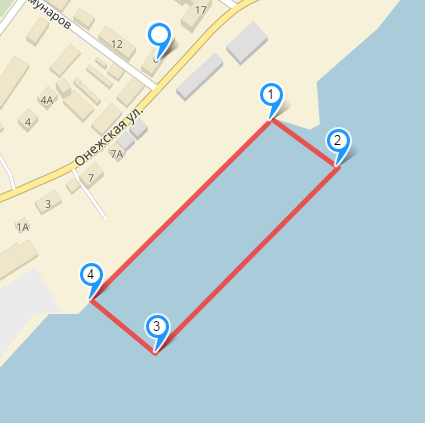 